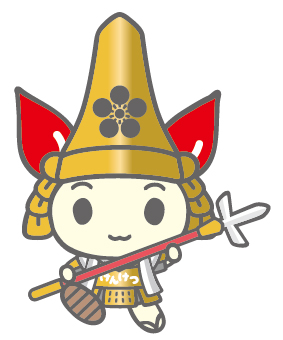 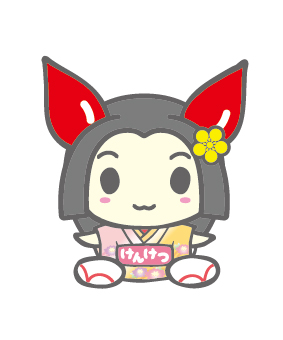 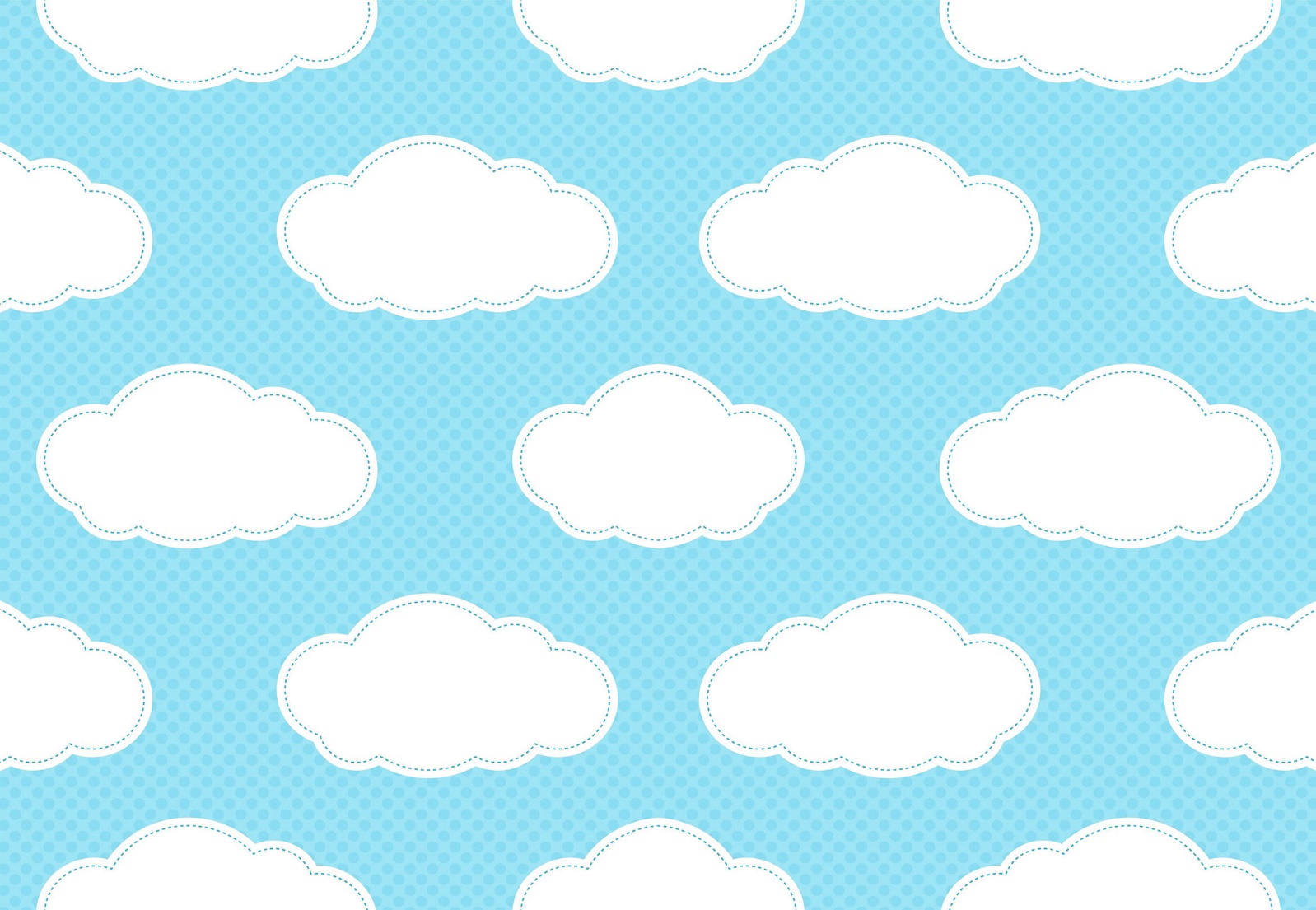 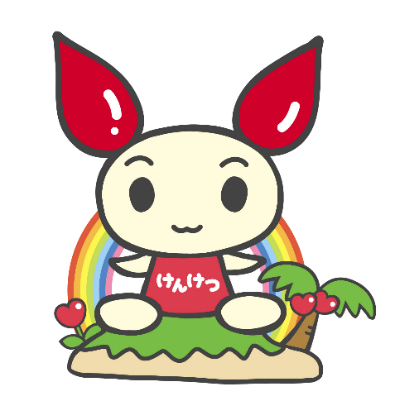 くらつきル・キューブ４月２７日（土）○○４月２８日（日）休○４月２９日（月）休○４月３０日（火）○○５月　１日（水）○○５月　２日（木）○○５月　３日（金）休○５月　４日（土）休○５月　５日（日）休○５月　６日（月）休○５月　７日（火）○〇